МУНИЦИПАЛЬНОЕ БЮДЖЕТНОЕ ОБЩЕОБРАЗОВАТЕЛЬНОЕ УЧРЕЖДЕНИЕ СРЕДНЯЯ ОБЩЕОБРАЗОВАТЕЛЬНАЯ ШКОЛА №4 ИМ.А.В.СУВОРОВА МУНИЦИПАЛЬНОГО ОБРАЗОВАНИЯ ГОРОД-КУРОРТ ГЕЛЕНДЖИКПРОТОКОЛ № _4__классного часа обучающихся  11 классаМБОУ СОШ №4 им.А.В.Суворова муниципального образования г-к Геленджикпо теме: Процедура проведения ГИА-11 Дата проведения: 13.12.2016Число присутствующих: _____ чел.Отсутствовавшие:   Повестка дня:1. Создание условий в ППЭ для участников ГИА-112. Использование систем видеонаблюдений и металлодетекторов при проведении экзаменов в ППЭ3. Лица, присутствующие в ППЭ, их основные полномочия при взаимодействии с участниками ГИА-111) 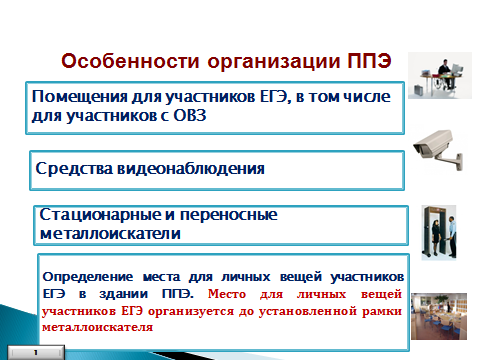 На территории города  утверждены два  пункта проведения экзаменов (ППЭ) на базе МБОУ СОШ № 2 им. Адмирала Ушакова и   МБОУ СОШ № 5 Пункты   оснащены видеонаблюдением (онлайн), переносными металлоискателями. Проверка с использованием металлодетектора: проверка с использованием металлодетектора проверяют наличие у участников экзамена запрещенных средств. При появлении сигнала металлодетектора сотрудник полиции и организатор предлагают участнику экзамена показать предмет, вызывающий сигнал. По медицинским показаниям при предъявлении медицинской справки участник экзамена может быть освобожден от проверки с использованием металлодетекторов. ВИДЕОНАБЛЮДЕНИЕ в ППЭ находится также и в аудиториях.3) Общественные наблюдатели, федеральные общественные наблюдатели, должностные лица Рособрнадзора, осуществляют наблюдение за проведением ЕГЭ. Они могут свободно перемещаться по ППЭ, присутствуют в аудитории проведения ЕГЭ  на всем протяжении экзамена (в 1 аудитории 1 общественный наблюдатель)Присутствуют при рассмотрении апелляции участников ГИАСдают руководителю  «Акт	 общественного наблюдения о проведении ЕГЭ в ППЭ»Классный руководитель:      ____________                              Шпакович И.А.                                   Лист ознакомления   обучающихся 11 класса  МБОУ СОШ №4 им.А.В.Суворова  муниципального образования г-к Геленджик с протоколом №4Тема: Процедура проведения ГИА-11 Вопросы:1. Создание условий в ППЭ для участников ГИА-112. Использование систем видеонаблюдений и металлодетекторов при проведении экзаменов в ППЭ3. Лица, присутствующие в ППЭ, их основные полномочия при взаимодействии с участниками ГИА-11На территории города  утверждены два  пункта проведения экзаменов (ППЭ) на базе МБОУ СОШ № 2 им. Адмирала Ушакова и   МБОУ СОШ № 5 Пункты   оснащены видеонаблюдением (онлайн), переносными металлоискателями. Проверка с использованием металлодетектора: проверка с использованием металлодетектора проверяют наличие у участников экзамена запрещенных средств. По медицинским показаниям при предъявлении медицинской справки участник экзамена может быть освобожден от проверки с использованием металлодетекторов. ВИДЕОНАБЛЮДЕНИЕ в ППЭ находится также и в аудиториях.3) Общественные наблюдатели, федеральные общественные наблюдатели, должностные лица Рособрнадзора, осуществляют наблюдение за проведением ЕГЭ.№ п/пФ.И.О.Подпись1Аванесян Милена2 Басик Татьяна3Башкуров Константин4 Болатаев Вячеслав5Вахняк Наталья6 Вернер Арина7Гаврилова Анастасия8Глинская Светлана9Гулиян Кристина10Дружинец Янислав11Залесский Дмитрий12Захарчева Аделина13Калиберда Сергей14Карамян Артем15Климушкин Сергей16Микрюков Александр17Михалев Максим18Михалев Сергей19Никифорова Дарья20 Орлов Виталий21 Полуцкая Анастасия22Рыжов Александр23 Скопец Татьяна24 Судакова Анна25Татаринцева Мария26Татаркин Евгений27 Тесля Егор28Труфанов Алексей29Эркенова Лаура